Pupils’ voice about learning languages“In my opinion, Spanish is the language I enjoy better. I feel like it is exciting to learn to write certain words and pronounce them.” Anaya Year 7“Learning languages is important because we live in a multi-cultural society. Knowing different languages can open many doors in life and you can communicate with many people. Learning languages is a great opportunity to get more skills. I think French and Spanish are both beautiful languages and it’s a great opportunity to get to learn them.” Paulina Year 8“I enjoy learning languages because it’s a fun experience and great continuation from primary school. I personally love it since it’s my dream to live in Paris one day!” Nelia Year 8“Learning French is enjoyable as the class is very interactive, making learning fun. The lessons help me gain the skills to interact with more people in the future” Dasha – Year 10“I chose French because I am fascinated by the culture, history and language. It really opens different perspectives of the world that we do not know.” Jamiellyn – Year 10“A Level French has not only been beneficial in deepening my understanding and appreciation of the French language and culture, but also in my awareness of language as a whole, including grammar rules and tenses in English”. Beatriz Year 13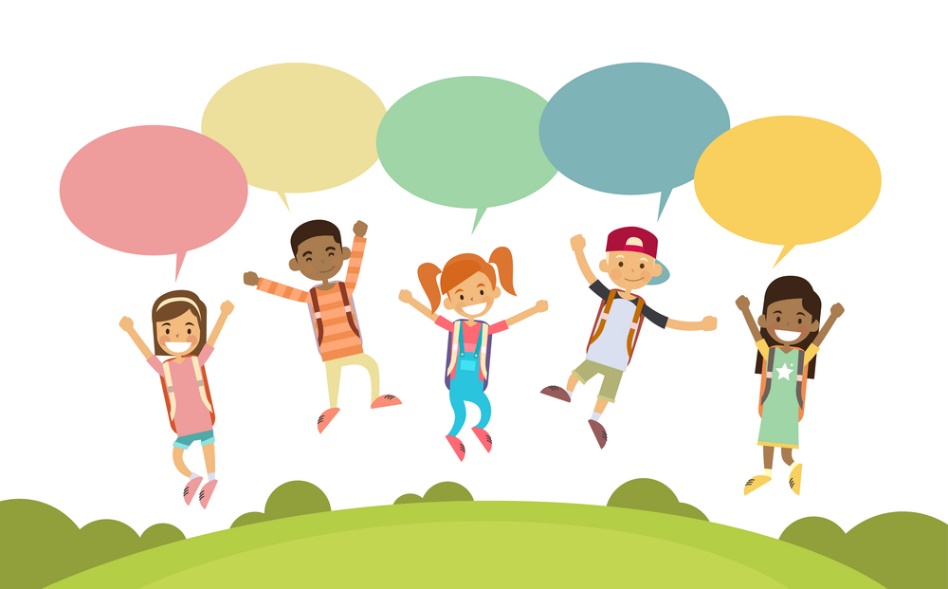 